United States Air Force AcademySouth Florida Parents ClubNAME TAG ORDER FORMName tags are $20.00 each that does include shipping.  Please print carefully.Cadet Name:________________________________________    Year: __________Name Tag #1: ________________________________________________________ Name Tag #2: ________________________________________________________ For additional name tags, please print names on back of formMailing Address: ______________________________________________________ City: __________________ State: _____ Zip: _________ Phone: ________________E-mail address: _______________________________________________________ 1 for  $20.00 = $20.00 includes shipping   2 for  $30.00 = ONLY IF SHIPPED TO SAME ADDRESS Total payment                                                 Check# _______    $ __________________                                                                                                       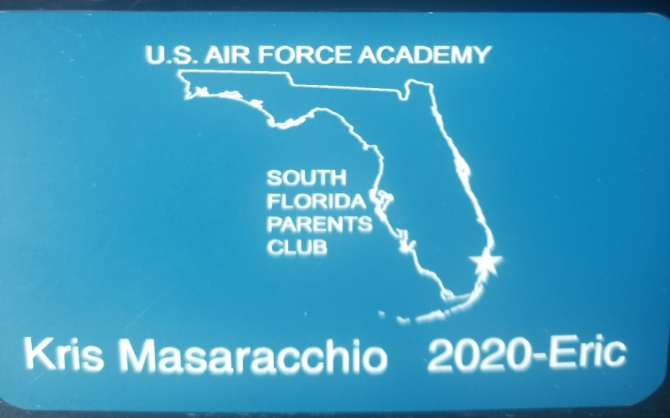 Make check payable to: USAFASFPCMail completed form and check to:  Kris Masaracchio, 9015 Southern Orchard Rd. S., Davie, Fl 33328 pickrisann@bellsouth.net